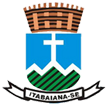 ESTADO DE SERGIPEPREFEITURA DE ITABAIANAFUNDO MUNICIPAL DE ASSISTÊNCIA SOCIAL AVISO DE LICITAÇÃOPREGÃO PRESENCIAL SRP N° 016/2019.(SISTEMA DE REGISTRO DE PREÇOS)A Pregoeira Oficial do Fundo Municipal de Assistência Social de Itabaiana, em atendimento às disposições legais e à Resolução n° 257/2010, do Tribunal de Contas do Estado - TCE torna público, para conhecimento de todos a realização de licitação, na modalidade acima especificada, e mediante informações a seguir: OBJETO: Registro de preços visando futuras contratações de empresas para a serviço de locação de mesas, cadeiras, tendas, freezers e afins.DATA DE ABERTURA E DISPUTA DE LANCES: 16 (dezessete) de setembro de 2019 (dois mil e dezenove) às 08:00h (oito horas).CLASSIFICAÇÃO ORÇAMENTÁRIA: Por se tratar de Sistema de Registro de Preços, a classificação orçamentária será informada no ato da contratação.BASE LEGAL: Lei Federal nº 8.666/93, Decreto Federal nº 10.520/2002, Lei Federal nº 123/2006; Decreto Municipal nº 04/2006; Decreto Municipal nº 105/2016, Decreto Municipal nº 171/2017 e Decreto Municipal nº 179/2017.PARECER JURÍDICO: Nº 35/2019.O Edital, e informações complementares, encontra-se à disposição dos interessados, na sala da Comissão Permanente de Licitação, situada à Rua Francisco Santos, nº 160, 2º andar, centro, Itabaiana/SE, de Segunda-feira à Sexta-feira, em dias de expediente, no horário das 07:00h às 13:00h pelo telefone: (79) 3431-9712, pelo site www.itabaiana.se.gov.br, ou através do e-mail: fmas.itabaiana@gmail.com.Itabaiana/SE, 03 de setembro de 2019.Jeane Menezes de LimaPregoeira Oficial